Propozice hasičské soutěže: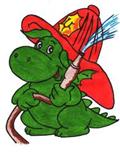 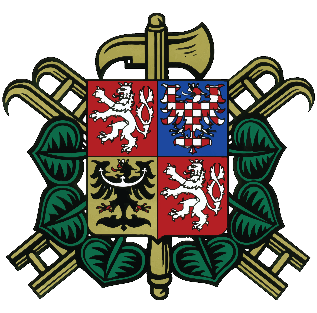 135. výročí hasičů DržkovKonané dne 27. 8. 2017  Pořadatel: Sbor dobrovolných hasičů DržkovMísto konání: Lipová alej (za kulturním domem)Účast: Účastní se družstva sborů dobrovolných hasičů muži a ženy. Výše startovného činí 150,- Kč za jedno soutěžní družstvo. Startovné uhradí družstvo při prezenci k soutěži. Za přihlášku k soutěži se považuje zaplacení startovného spolu s odevzdanou přihláškou. Bez vyplněné přihlášky nebude družstvo připuštěné k soutěži. Kategorie: muži, ženyV kategorii muži, ženy se soutěží dle směrnic hasičských sportovních soutěží s místními úpravami (viz. níže)Časový harmonogram: Prezentace závodníků v kategorii muži, ženy: od 13:00 do 13:45 Slavnostní nástup: 14:00Zahájení soutěže muži, ženy: 14:15Po celou dobu soutěže, bude průběžně probíhat ukázka historické technikyStravování: Během závodu je v místě konání zajištěno občerstvení.  2. Informace pro závodníky a vedoucích družstev v kategorii muži, ženy: • proudnice nebudou jednotné, • terče sklopné s elektronickou časomírou, • soutěž bude probíhat bez přetlakového ventilu, • soutěžící použijí tzv. úzké hadice• lze použít savice s O kroužky šroubení včetně nástavce na požární stroj • šroubení i matka savice musí mít nejméně 2,5 / dva a půl / závitu v celé délce závitu, • sací koš (neposuzuje se)• rozdělovač s funkčními ventily• na provedení požárního budou soutěžící vystrojení stejnokrojem, opaskem, sportovní obuví a přilbou schváleného typu podle normy ČSN (zásahová nebo sportovní)Při malé účasti týmů, proběhne soutěž na dvě kola (oznámí se na nástupu)3. Provedení požárního útoku: • PÚ se provádí podle organizačního zabezpečení, směrnice hasičských sportovních soutěží s těmito úpravami: 1) Stroj  v chodu2) dopravní vedení: Muži i ženy na 2 „B“3) limit přípravy nářadí na základně 5 minut. 4) sklopné terčeSoutěžící soutěží na vlastní nebezpečíNeplatný pokus: Viz pravidla Požárního sportu. 4. Družstva si přivezou k provádění disciplíny veškeré nářadí.  Za bezpečnost veškerého použitého nářadí při soutěži odpovídá ten, kdo jej na soutěž dodal. Přihlašovatel družstva dále na přihlášce svým podpisem stvrzuje, že veškeré technické a věcné prostředky PO použité v disciplínách požárního sportu odpovídají Pravidlům požárního sportu a Směrnici hasičských soutěží, jsou řádně přezkoušené, schválené a nejsou nijak upravené. 5. Kontrola technických parametrů nářadí použitého bude prováděna namátkově6. Kontaktní osoba:	Jaroslav Salaba		    	Mobil: 723 752 385				e-mail: sdh.drzkov@seznam.cz 